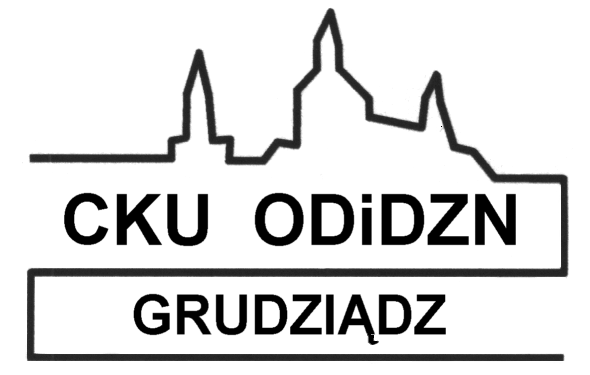 CENTRUM KSZTAŁCENIA USTAWICZNEGO    OŚRODEK DOSKONALENIA I DORADZTWA ZAWODOWEGO NAUCZYCIELI86-300 Grudziądz, ul. Legionów 2  tel. 56 45 136 31, 724 450 342, 603 260 303 fax.  56 45 136 32e-mail: sekretariat@odn-grudziadz.edu.pl      www.odn-grudziadz.edu.plAKREDYTOWANA PLACÓWKA DOSKONALENIA NAUCZYCIELICzy każde studia dają kwalifikacje do nauczania w szkole? 
Kwalifikacje nauczycieli w kontekście nowych przepisów prawa.Czy każde studia dają kwalifikacje do nauczania w szkole? 
Kwalifikacje nauczycieli w kontekście nowych przepisów prawa.Czy każde studia dają kwalifikacje do nauczania w szkole? 
Kwalifikacje nauczycieli w kontekście nowych przepisów prawa.Czy każde studia dają kwalifikacje do nauczania w szkole? 
Kwalifikacje nauczycieli w kontekście nowych przepisów prawa.Czy każde studia dają kwalifikacje do nauczania w szkole? 
Kwalifikacje nauczycieli w kontekście nowych przepisów prawa.Czy każde studia dają kwalifikacje do nauczania w szkole? 
Kwalifikacje nauczycieli w kontekście nowych przepisów prawa.Forma:Forma:Szkolenie z el. warsztatu Szkolenie z el. warsztatu Oferta przeznaczona dla:Oferta przeznaczona dla:dyrektorów, wicedyrektorów przedszkoli, szkół podstawowych, szkół ponadpodstawowych, placówekzainteresowanych nauczycielidyrektorów, wicedyrektorów przedszkoli, szkół podstawowych, szkół ponadpodstawowych, placówekzainteresowanych nauczycieliPlanowany termin rozpoczęcia:Planowany termin rozpoczęcia:23 listopada 2023 roku, godz. 15.00ZAPISY DO:  20.11.2023Liczba godzin:Liczba godzin:4 godziny dydaktyczne4 godziny dydaktyczneOdpłatność:Odpłatność:90 zł90 złMiejsce:Miejsce:Aula Centrum Kształcenia Ustawicznego w Grudziądzu, ul. Legionów 2Aula Centrum Kształcenia Ustawicznego w Grudziądzu, ul. Legionów 2Cel szkolenia:Omówienie nowych wymagań kwalifikacyjnych odpowiadających nowemu standardowi kształcenia nauczycieli, 
a także wymagania kwalifikacyjne wobec nauczycieli, którzy ukończyli studia na podstawie wcześniej obowiązujących przepisów oraz przeanalizowanie uregulowań w zakresie przygotowania pedagogicznego oraz przepisów dotyczących zachowania kwalifikacji nabytych przed dniem wejścia w życie rozporządzenia.Po szkoleniu:Uczestnicy będą w stanie określić wymagania kwalifikacyjne niezbędne do prowadzenia określonych zajęć.Uczestnicy nabędą umiejętność posługiwania się przepisami prawa dotyczącymi kwalifikacji nauczycieli.Omówienie nowych wymagań kwalifikacyjnych odpowiadających nowemu standardowi kształcenia nauczycieli, 
a także wymagania kwalifikacyjne wobec nauczycieli, którzy ukończyli studia na podstawie wcześniej obowiązujących przepisów oraz przeanalizowanie uregulowań w zakresie przygotowania pedagogicznego oraz przepisów dotyczących zachowania kwalifikacji nabytych przed dniem wejścia w życie rozporządzenia.Po szkoleniu:Uczestnicy będą w stanie określić wymagania kwalifikacyjne niezbędne do prowadzenia określonych zajęć.Uczestnicy nabędą umiejętność posługiwania się przepisami prawa dotyczącymi kwalifikacji nauczycieli.Omówienie nowych wymagań kwalifikacyjnych odpowiadających nowemu standardowi kształcenia nauczycieli, 
a także wymagania kwalifikacyjne wobec nauczycieli, którzy ukończyli studia na podstawie wcześniej obowiązujących przepisów oraz przeanalizowanie uregulowań w zakresie przygotowania pedagogicznego oraz przepisów dotyczących zachowania kwalifikacji nabytych przed dniem wejścia w życie rozporządzenia.Po szkoleniu:Uczestnicy będą w stanie określić wymagania kwalifikacyjne niezbędne do prowadzenia określonych zajęć.Uczestnicy nabędą umiejętność posługiwania się przepisami prawa dotyczącymi kwalifikacji nauczycieli.Program szkolenia:Wymagania kwalifikacyjne niezbędne do zajmowania stanowiska nauczyciela - zmiany w sposobie kształcenia nauczycieli wprowadzone przepisami ustawy z dnia 20 lipca 2018 r. – Prawo o szkolnictwie wyższym i nauce (Dz. U. z 2023 r. poz. 742, z późn. zm.) oraz przepisami rozporządzenia Ministra Nauki i Szkolnictwa Wyższego z dnia 25 lipca 2019 r. w sprawie standardu kształcenia przygotowującego do wykonywania zawodu nauczyciela (Dz. U. z 2021 r. poz. 890, z późn. zm.).Wymagania kwalifikacyjne wobec osób, które zostały  już przygotowane do wykonywania zawodu nauczyciela na podstawie przepisów obowiązujących przed dniem wejścia w życie rozporządzenia w sprawie standardu kształcenia przygotowującego do wykonywania zawodu nauczyciela, tj. przed dniem 3 sierpnia 2019 r.Kwalifikacje nabyte a zmiany w przepisach prawa. Uregulowania w zakresie przygotowania pedagogicznego.Co dalej ze studiami podyplomowymi – dają kwalifikacje czy nie?Część warsztatowa – ocena kwalifikacji na podstawie dyplomów i świadectw.Wymagania kwalifikacyjne niezbędne do zajmowania stanowiska nauczyciela - zmiany w sposobie kształcenia nauczycieli wprowadzone przepisami ustawy z dnia 20 lipca 2018 r. – Prawo o szkolnictwie wyższym i nauce (Dz. U. z 2023 r. poz. 742, z późn. zm.) oraz przepisami rozporządzenia Ministra Nauki i Szkolnictwa Wyższego z dnia 25 lipca 2019 r. w sprawie standardu kształcenia przygotowującego do wykonywania zawodu nauczyciela (Dz. U. z 2021 r. poz. 890, z późn. zm.).Wymagania kwalifikacyjne wobec osób, które zostały  już przygotowane do wykonywania zawodu nauczyciela na podstawie przepisów obowiązujących przed dniem wejścia w życie rozporządzenia w sprawie standardu kształcenia przygotowującego do wykonywania zawodu nauczyciela, tj. przed dniem 3 sierpnia 2019 r.Kwalifikacje nabyte a zmiany w przepisach prawa. Uregulowania w zakresie przygotowania pedagogicznego.Co dalej ze studiami podyplomowymi – dają kwalifikacje czy nie?Część warsztatowa – ocena kwalifikacji na podstawie dyplomów i świadectw.Wymagania kwalifikacyjne niezbędne do zajmowania stanowiska nauczyciela - zmiany w sposobie kształcenia nauczycieli wprowadzone przepisami ustawy z dnia 20 lipca 2018 r. – Prawo o szkolnictwie wyższym i nauce (Dz. U. z 2023 r. poz. 742, z późn. zm.) oraz przepisami rozporządzenia Ministra Nauki i Szkolnictwa Wyższego z dnia 25 lipca 2019 r. w sprawie standardu kształcenia przygotowującego do wykonywania zawodu nauczyciela (Dz. U. z 2021 r. poz. 890, z późn. zm.).Wymagania kwalifikacyjne wobec osób, które zostały  już przygotowane do wykonywania zawodu nauczyciela na podstawie przepisów obowiązujących przed dniem wejścia w życie rozporządzenia w sprawie standardu kształcenia przygotowującego do wykonywania zawodu nauczyciela, tj. przed dniem 3 sierpnia 2019 r.Kwalifikacje nabyte a zmiany w przepisach prawa. Uregulowania w zakresie przygotowania pedagogicznego.Co dalej ze studiami podyplomowymi – dają kwalifikacje czy nie?Część warsztatowa – ocena kwalifikacji na podstawie dyplomów i świadectw.Prowadzący:Prowadzący:Irena Zielińska,  pracownik nadzoru pedagogicznego,  wieloletni dyrektor szkołyIrena Zielińska,  pracownik nadzoru pedagogicznego,  wieloletni dyrektor szkołyKierownik szkolenia:Kierownik szkolenia:Renata Franczak – doradca metodyczny CKU-ODiDZNTel.:  697 397 510                  e-mail:  rfranczak@odn-grudziadz.edu.plRenata Franczak – doradca metodyczny CKU-ODiDZNTel.:  697 397 510                  e-mail:  rfranczak@odn-grudziadz.edu.plOrganizacja:W celu potwierdzenia swojego uczestnictwa w szkoleniu należy wypełnić i przesłać Kartę zgłoszenia  - link do Karty https://tiny.pl/9kcwlKartę zgłoszenia można również pobrać ze strony Ośrodka http://www.odn-grudziadz.ehost.pl/ w zakładce Zapis elektroniczny lub Zgłoszenia  PobieralniaNa Karcie zgłoszenia konieczne jest podanie adresata faktury:W przypadku, gdy płatnikiem jest osoba uczestnicząca w szkoleniu należy podać dane tej osoby (imię 
i nazwisko, adres zamieszkania).W przypadku, gdy płatnikiem jest instytucja (szkoła/placówka) należy podać dane dotyczące Nabywcy 
i Odbiorcy. Dane na zaświadczeniu generowane są na podstawie Karty zgłoszenia.Warunek odbycia szkolenia – minimum 16 osób.Uczestnicy przed szkoleniem otrzymają, na wskazany w karcie zgłoszenia numer telefonu/adres email, informację o zakwalifikowaniu się na szkolenieOpłatę za szkolenie proszę dokonać po uzyskaniu informacji o zakwalifikowaniu się na szkolenie.W celu potwierdzenia swojego uczestnictwa w szkoleniu należy wypełnić i przesłać Kartę zgłoszenia  - link do Karty https://tiny.pl/9kcwlKartę zgłoszenia można również pobrać ze strony Ośrodka http://www.odn-grudziadz.ehost.pl/ w zakładce Zapis elektroniczny lub Zgłoszenia  PobieralniaNa Karcie zgłoszenia konieczne jest podanie adresata faktury:W przypadku, gdy płatnikiem jest osoba uczestnicząca w szkoleniu należy podać dane tej osoby (imię 
i nazwisko, adres zamieszkania).W przypadku, gdy płatnikiem jest instytucja (szkoła/placówka) należy podać dane dotyczące Nabywcy 
i Odbiorcy. Dane na zaświadczeniu generowane są na podstawie Karty zgłoszenia.Warunek odbycia szkolenia – minimum 16 osób.Uczestnicy przed szkoleniem otrzymają, na wskazany w karcie zgłoszenia numer telefonu/adres email, informację o zakwalifikowaniu się na szkolenieOpłatę za szkolenie proszę dokonać po uzyskaniu informacji o zakwalifikowaniu się na szkolenie.W celu potwierdzenia swojego uczestnictwa w szkoleniu należy wypełnić i przesłać Kartę zgłoszenia  - link do Karty https://tiny.pl/9kcwlKartę zgłoszenia można również pobrać ze strony Ośrodka http://www.odn-grudziadz.ehost.pl/ w zakładce Zapis elektroniczny lub Zgłoszenia  PobieralniaNa Karcie zgłoszenia konieczne jest podanie adresata faktury:W przypadku, gdy płatnikiem jest osoba uczestnicząca w szkoleniu należy podać dane tej osoby (imię 
i nazwisko, adres zamieszkania).W przypadku, gdy płatnikiem jest instytucja (szkoła/placówka) należy podać dane dotyczące Nabywcy 
i Odbiorcy. Dane na zaświadczeniu generowane są na podstawie Karty zgłoszenia.Warunek odbycia szkolenia – minimum 16 osób.Uczestnicy przed szkoleniem otrzymają, na wskazany w karcie zgłoszenia numer telefonu/adres email, informację o zakwalifikowaniu się na szkolenieOpłatę za szkolenie proszę dokonać po uzyskaniu informacji o zakwalifikowaniu się na szkolenie.